                                                                                                                                                                                                        О Т К Р Ы Т О Е    А К Ц И О Н Е Р Н О Е     О Б Щ Е С Т В О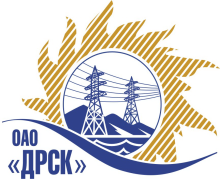 Открытое акционерное общество«Дальневосточная распределительная сетевая  компания»ПРОТОКОЛ ВЫБОРА ПОБЕДИТЕЛЯПРЕДМЕТ ЗАКУПКИ: право заключения Договора на поставку:  «Кабельная арматура» для нужд филиалов ОАО «ДРСК» «Амурские электрические сети», «Приморские электрические сети», «Хабаровские электрические сети», «Южно-Якутские электрические сети» Закупка № 27, Раздел 1.2 в соответствии с указанием № 164 от 15.11.2013г.Планируемая стоимость лота в ГКПЗ Исполнительного аппарата ОАО «ДРСК» на 2014 год составляет – 1 504 319,00 руб. без НДС.ПРИСУТСТВОВАЛИ: постоянно действующая Закупочная комиссия 2-го уровня.ВОПРОСЫ ЗАСЕДАНИЯ ЗАКУПОЧНОЙ КОМИССИИ:О признании предложений несоответствующими условиям закупки.О признании предложения соответствующим условиям закупки. О признании открытого запроса предложений несостоявшимся.РАССМАТРИВАЕМЫЕ ДОКУМЕНТЫ:Протокол вскрытия конвертов от 04.12.2013г. № 63-МТПиР;Индивидуальное заключение Моториной О.А.;Индивидуальное заключение Бичевина А.В.ВОПРОС 1   «О признании предложений несоответствующими условиям закупки»ОТМЕТИЛИ:Участник  ООО "ТД "Энергия-ДВ"  не соответствует требованиям Закупочной документации п. 2.6.7  раздела 2,  а именно предложение вышеуказанного участника не поступило в указанный в извещении срок в электронный сейф закупки на ЭТП. Цена предложения:  1 465 226,75 руб. (цена без НДС).Предложение ООО "Техэлектро СЗ" (194021, Россия, г. Санкт - Петербург, ул. Новороссийская, д. 49, лит. "Б") не соответствует техническому заданию заказчика. В предложении  участника (спецификация №2) не предоставлены пункты 10-13 предложенного в техническом задании заказчика. Цена предложения:  1 217 060,50 руб. (цена без НДС).Предлагается отклонить  данные предложения от дальнейшего рассмотрения.ВОПРОС 2 «О признании предложения соответствующим условиям закупки»ОТМЕТИЛИ:Предложение ОАО "ЗЭТА" (630501, Россия, Новосибирская область, Новосибирский район, р. п. Краснообск, ул. Восточная, д. 4) признаётся удовлетворяющим по существу условиям закупки.ВОПРОС 3 «О признании открытого запроса предложений несостоявшимся»Поскольку только одна  заявка ОАО "ЗЭТА" (630501, Россия, Новосибирская область, Новосибирский район, р. п. Краснообск, ул. Восточная, д. 4) соответствует  условиям закупки,  на основании пункта 5 статьи 447 части первой Гражданского кодекса Российской Федерации Закупочной комиссии предлагается признать данную закупку  не состоявшейся. Цена предложения:  701 752,54 руб. (цена без НДС).РЕШИЛИ:          1. Закрыть  процедуру  открытого запроса предложений на право заключения договора поставки: «Кабельная арматура» для нужд филиалов ОАО «ДРСК» «Амурские электрические сети», «Приморские электрические сети», «Хабаровские электрические сети», «Южно-Якутские электрические сети» как несостоявшуюся и провести повторно.ДАЛЬНЕВОСТОЧНАЯ РАСПРЕДЕЛИТЕЛЬНАЯ СЕТЕВАЯ КОМПАНИЯУл.Шевченко, 28,   г.Благовещенск,  675000,     РоссияТел: (4162) 397-359; Тел/факс (4162) 397-200, 397-436Телетайп    154147 «МАРС»;         E-mail: doc@drsk.ruОКПО 78900638,    ОГРН  1052800111308,   ИНН/КПП  2801108200/280150001№ 63/МРг. Благовещенск             26 декабря 2013 г.Ответственный секретарь Закупочной комиссии: Моторина О.А. «___»______2013 г._____________________________Технический секретарь Закупочной комиссии: Терёшкина Г.М.  «___»______2013 г._____________________________ 